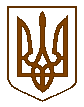 УКРАЇНАБілокриницька   сільська   радаРівненського   району    Рівненської    області(двадцять сьома позачергова сесія сьомого скликання)РІШЕННЯвід  08 червня   2018 року                                                                                  № 769Про затвердження проекту землеустрою та передачу земельних ділянок у приватну власність громадянці Супрунюк Оксані Юріївні	Розглянувши проект землеустрою щодо відведення земельних ділянок у приватну власність гр. Супрунюк О.Ю.  для ведення особистого селянського господарства  та керуючись пунктом 34 частини першої статті 26 Закону України “ Про місцеве самоврядування в Україні ”, статей 20, 118, 121, 125, 126, Земельного кодексу України, за погодження земельної комісії, сесія Білокриницької сільської радиВ И Р І Ш И Л А:Затвердити проект землеустрою щодо відведення земельних ділянок (кадастровий номер: діл.1- 5624680700:03:009:0321; діл.2-5624680700:03:011:0315) у приватну власність гр. Супрунюк Оксані Юріївні для ведення особистого селянського господарства  за адресою Рівненська область Рівненський район с. Антопіль.Передати  гр. Супрунюк Оксані Юріївні приватну власність земельні ділянки загальною площею 0,6800 га: діл.1 – 0,4658  га;  діл.2 - 0,2142 га за рахунок земель запасу сільськогосподарського призначення розташованої у межах села Антопіль на території Білокриницької сільської ради Рівненського району Рівненської області для ведення особистого селянського господарства.Гр. Супрунюк Оксані Юріївні право приватної власності на земельні ділянки в порядку, визначеному законодавством. Контроль за виконанням даного рішення покласти на земельну комісію сільської ради.Сільський голова                                                                                       Т. Гончарук